UČNI SKLOP: SLOVENŠČINA, JEZIK NAŠ VSAKDANJI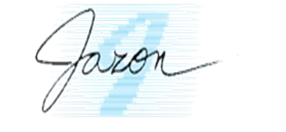 Tema: Položaj slovenščineNameni učenjaVsebine oz. cilji, ki jih obravnavamo v tem sklopu, so različno zahtevni: z rdečo barvo so označene vsebine oz. cilji nižje ravni zahtevnosti, z modro so označene vsebine oz. cilji temeljne ravni zahtevnosti, z zeleno pa vsebine oz. cilji višje ravni zahtevnosti.V tem učnem sklopu boš obravnaval/-a naslednje vsebine oz. cilje:Prepoznam jezike, ki jih govorijo slovenski državljani, predstavim pravni status teh jezikov in se opredelim do tega.Predstavim, kaj je prvi, drugi in tuji jezik in jih znam določiti glede na različne življenjske situacije.Poimenujem državni in uradni jezik v RS in uradna jezika na dvojezičnem območju slovenske Istre in Prekmurja.Predstavim status slovenščine v institucijah EU.Predstavim vlogo slovenščine pri zamejcih in izseljencih.Predstavim status slovenščine v državah, v katerih živijo zamejci in izseljenci.Navodila za delo za učenca/učenko:1. Preverjanje predznanjaReši naloge za ugotavljanje predznanja v i-učbeniku na povezavi https://eucbeniki.sio.si/slo9/2210/index.html in ob tem razmišljaj, kaj ti pomeni Slovenija in kakšen odnos gojiš do slovenščine.2. Samostojno učenje (moj-tvoj jezik)Nato se loti reševanja nalog v podnaslovu Moj jezik na https://eucbeniki.sio.si/slo9/2210/index1.html. V zvezek ali na list ob koncu reševanja in sprotnega preverjanja svojih odgovorov zapiši nekaj značilnosti slovenščine in še, kaj je prvi jezik, kaj je drugi jezik in kaj je tuji jezik. Poišči še sopomenski izraz za prvi jezik in si ga napiši.3. Samostojno učenje (uradni, državni jezik)Nadaljuj z delom po i-učbeniku, in sicer reši naloge v razdelku Uradni in državni jezik v RS (https://eucbeniki.sio.si/slo9/2210/index1.html, str. 2, 3). Najprej si preberi novico, ki govori o zakonu o javni rabi slovenščine, nato pa reši naloge, ki novici sledijo, in si odgovore sproti preverjaj. Ko z nalogami končaš, si v zvezek ali na list zabeleži, kateri jezik je v Sloveniji uradni in kateri državni in kaj je zanju značilno. Če te zanima še kaj več, si lahko o javni rabi slovenščine prebereš na http://www.pisrs.si/Pis.web/pregledPredpisa?id=ZAKO3924 ali pa v iskalnik vneseš zakon o javni rabi slovenščine in med zadetki poiščeš ustreznega. 4. Samostojno učenje (slovenščina pri zamejcih in izseljencih)Pred tabo je reševanje nalog, povezanih z zamejci in izseljenci. Najprej preberi besedilo, ki se nahaja na spletnem naslovu https://eucbeniki.sio.si/slo9/2210/index3.html, str. 4, nato pa reši naloge na tej in naslednji strani. Ko končaš z reševanjem nalog in sprotnim preverjanjem, si pripravi izpiske, iz katerih je jasno razvidno, kdo so zamejci in kdo izseljenci. Na povezavi https://eucbeniki.sio.si/slo9/2210/index4.html na str. 5 (desni stolpec) imaš tudi natančneje napisano, kakšno je stanje glede rabe slovenščine v Italiji, Avstriji, na Madžarskem in Hrvaškem. Besedilo si preberi, potem pa pripravi preglednico, v kateri boš kot razločevalne prvine navedel/-a: a) število prebivalcev, b) območje, ki ga zamejci zasedajo,c) pravice, ki jih imajo.5. Samostojno preverjanje (slovenščina v EU)Pred tabo je še zadnji del usvajanja nove snovi, in sicer položaj slovenščine v EU. Tudi tu si pomagaj z i-učbenikom na povezavi https://eucbeniki.sio.si/slo9/2210/index5.html na str. 6. Nato si v svoje izpiske pribeleži, od kdaj je Slovenija članica EU in kaj predstavlja slovenščina v EU. Nekaj zanimivosti lahko najdeš tudi na spletni povezavi: https://europa.eu/european-union/about-eu/eu-languages_sl. Predvsem si zapiši naslednje podatke:Koliko uradnih jezikov ima EU?Kateri so cilji večjezičnosti?S katerim dokumentom je državljanom zagotovljena pravica do uporabe katerega koli izmed uradnih jezikov EU?Koliko je manjšinskih jezikov v EU? Naštej vsaj 3.Kateri cilj glede jezikovne politike si je zastavila EU?Čemu EU podpira učenje jezikov?Za ponovitev znanja reši povzetek na povezavah:https://eucbeniki.sio.si/slo9/2210/index6.html, https://eucbeniki.sio.si/slo9/2210/index7.html,https://eucbeniki.sio.si/slo9/2210/index8.html inhttps://eucbeniki.sio.si/slo9/2210/index9.html str. 7—10. V svoje zapiske lahko dopišeš še kaj, kar si na teh straneh spoznal novega. Za konec razišči še, kaj pomeni kratica SEJO.Po reševanju vseh nalog svoj povzetek/izpiske skeniraj/fotografiraj in jih oddaj v tisto spletno učno okolje, za katerega sta se dogovorila z učiteljem/učiteljico slovenščine.6. Končno preverjanje znanjaReši naloge na delovnem listu v razdelku Preverjanje znanja. Nato ga oddaj v tisto spletno učno okolje, za katerega sta se dogovorila z učiteljem/učiteljico slovenščine.7. Samovrednotenje in načrtovanje učenja za izboljšanje učnih dosežkovPo obravnavani učne snovi tega učnega sklopa presodi, kako ti je šlo: reši razdelek Samovrednotenje znanja (semafor).Po potrebi načrtuj, katero znanje bi rad izboljšal/a, in kako. Tudi ta dokument oddaj v tisto spletno učno okolje, za katerega sta se dogovorila z učiteljem/učiteljico slovenščine.